Evidenčna številka:6029-17/2018-412.6.2018							SPOŠTOVANI STARŠI!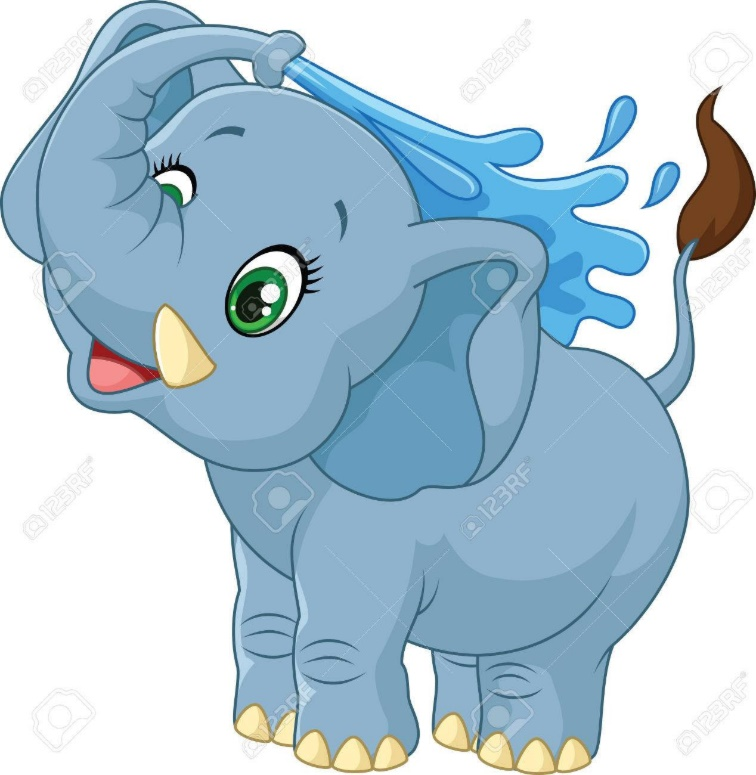 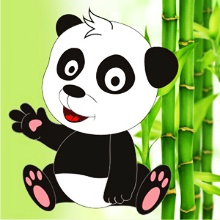 Vabimo vas, da se nampridružite na zaključni prireditvi, ki boV SREDO, 20.6.2018, OB 17:00NA IGRIŠČU VRTCA PRI OŠ PREVOLE.Po krajšem programu nas čaka,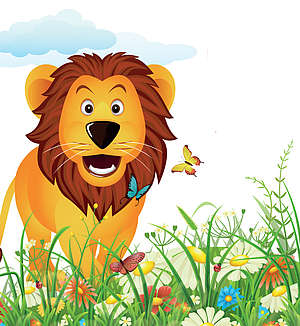 prijetno druženje z igrami do 19.00.Veselimo se srečanja z vami.Delavci in otroci vrtca
